Formda yer alan tüm bilgiler doğrudur ve gerçeği yansıtmaktadır, şahsıma aittir,         www.antropolojidernegi.org adresli web sitesinden çevrimiçi olarak / form üzerinden elle doldurmam suretiyle yaptığım Antropoloji Derneği üyelik başvurum esnasında tarafımdan ve bu yöndeki açık rızama binaen paylaşılmıştır. Bu bilgilerin ve aynı amaçla vereceğim ilave bilgilerin Antropoloji Derneği tarafından başvurumu değerlendirmek üzere toplanması, kabul edilmesi halinde üyeliğim süresince işlenmesi ve saklanmasına, gereken hallerde Veri İşleyen sıfatını haiz ifa yardımcıları ve Antropoloji Derneği iş ve çözüm ortakları ile paylaşılmasına rızam vardır.(   )  Antropoloji Derneğinin Kişisel Verilerin Korunması Aydınlatma Metnini okudum ve anladım.	(    )  Antropoloji Derneğinin tüzüğünü okudum ve kabul ediyorum.* * *Antropoloji Derneği Yönetim Kuruluna,Antropoloji Derneğine üye olmak istiyorum.Başvurumun değerlendirilmesini ve üyelik için gerekli işlemlerin yapılmasını rica ederim.Ad / Soyadı   :									Tarih ve İmza:Üyelik Başvuru Değerlendirme SonucuÜyelik Başvurusu Kabul Edilmiştir (   )		Üyelik Başvurusu Reddedilmiştir (   )Bilgileri üyelik başvuru formunda belirtilen …………………………………………………… Yönetim Kurulumuzun………………………tarihli toplantısı ve …………………..  numaralı kararı ile Antropoloji Derneği Asil Üyeliğine kabul edilmiştir.……../……/……Yönetim Kurulu Başkanı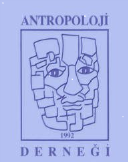 -ANTROPOLOJİ DERNEĞİ--ANTROPOLOJİ DERNEĞİ--ANTROPOLOJİ DERNEĞİ--ANTROPOLOJİ DERNEĞİ-ÜYE BAŞVURU FORMUÜYE BAŞVURU FORMUÜYE BAŞVURU FORMUÜYE BAŞVURU FORMUSayın Üye Adayımız, Antropoloji Derneği olarak, Veri Sorumlusu sıfatıyla, 6698 sayılı Kişisel Verilerin Korunması Kanunu (“KVKK”) ve hukuki dayanağını ondan alan ikincil mevzuat ile Kişisel Verileri Koruma Kurulu kararları (Hepsi birlikte “Veri Koruma Mevzuatı” olarak anılacaktır.) uyarınca, bizimle kendi isteğinizle paylaşmış olduğunuz kişisel verilerinizi, işbu üye başvuru formunda belirtilen işleme amacı ile bağlantılı, sınırlı ve ölçülü şekilde işlemekteyiz. Antropoloji Derneği’ne üye olurken internet sitemiz üzerinden elektronik ortamda ve/veya başka yollarla geçmişte vermiş olduğunuz kişisel bilgileriniz, yalnızca üyelik kaydınızın yapılması, üyelik kaydınızın takibi, üyelik işlemlerinizin gerçekleştirilmesi, derneğimiz hakkında gerekli bilgilendirmelerin yapılması ve bunlara benzer üyeliğinize bağlı diğer amaçlarla işlenmektedir. Söz konusu kişisel verileriniz, bu amaçlarla sınırlı olarak, derneğimizin iş ve çözüm ortağı olan ve Derneğimiz adına Veri İşleyen sıfatıyla verilerinizi işleyen kuruluşlar ile de paylaşılmakta ve yapılan bu aktarımlar sırasında verilerinizin güvenliği ve gizliliği hususlarında Veri İşleyenlerden, Veri Koruma Mevzuatı uyarınca gerekli taahhütler alınmaktadır.Kişisel verilerinizi her zaman en güvenli şekilde ve yalnızca işlemin amacına ulaşmak için gerekli olan zaman süresince tutmayı hedefliyoruz. Bu bakış açısıyla, verilerinizin değiştirilmesini veya kaybını veya yetkisiz erişimlerini mümkün olduğunca önlemek için gerekli fiziksel, teknik ve organizasyonel önlemleri alıyoruz. Kişisel Verilerin Korunması Kanunu kapsamında, kişisel verilerinize ilişkin olarak aşağıdaki haklara sahipsiniz:- Kişisel veri işlenip işlenmediğini öğrenme,- Kişisel verileri işlenmişse buna ilişkin bilgi talep etme,- Kişisel verilerin işlenme amacını ve bunların amacına uygun kullanılıp kullanılmadığını öğrenme,- Yurt içinde veya yurt dışında kişisel verilerin aktarıldığı üçüncü kişileri bilme,- Kişisel verilerin eksik veya yanlış işlenmiş olması hâlinde bunların düzeltilmesini isteme,- Kişisel verinizin işlenmesini gerektiren sebeplerin ortadan kalkması hâlinde, verilerin silinmesini veya yok edilmesini isteme,- Talebinizce düzeltilen ya da silinen bilgilerinizin, eğer aktarılmış ise kişisel verilerin aktarıldığı üçüncü kişilere bildirilmesini isteme, - İşlenen verilerin münhasıran otomatik sistemler vasıtasıyla analiz edilmesi suretiyle kişinin kendisi aleyhine bir sonucun ortaya çıkmasına itiraz etme,- Kişisel verilerin kanuna aykırı olarak işlenmesi sebebiyle zarara uğraması hâlinde zararın giderilmesini talep etme. KVKK’nın 13’üncü maddesinin 1’inci fıkrası ve Veri Sorumlusuna Başvuru Usul ve Esasları Hakkında Tebliğ gereğince yukarıda belirtilen haklarınızı kullanmak için, taleplerinizi yazılı olarak veya kayıtlı elektronik posta (KEP) adresi, güvenli elektronik imza, mobil imza ya da tarafınızdan Veri Sorumlusuna daha önce bildirilen ve Veri Sorumlusunun sisteminde kayıtlı bulunan elektronik posta adresini kullanmak suretiyle antropolojidernegi1@gmail.com adresi üzerinden iletebilirsiniz.Sayın Üye Adayımız, Antropoloji Derneği olarak, Veri Sorumlusu sıfatıyla, 6698 sayılı Kişisel Verilerin Korunması Kanunu (“KVKK”) ve hukuki dayanağını ondan alan ikincil mevzuat ile Kişisel Verileri Koruma Kurulu kararları (Hepsi birlikte “Veri Koruma Mevzuatı” olarak anılacaktır.) uyarınca, bizimle kendi isteğinizle paylaşmış olduğunuz kişisel verilerinizi, işbu üye başvuru formunda belirtilen işleme amacı ile bağlantılı, sınırlı ve ölçülü şekilde işlemekteyiz. Antropoloji Derneği’ne üye olurken internet sitemiz üzerinden elektronik ortamda ve/veya başka yollarla geçmişte vermiş olduğunuz kişisel bilgileriniz, yalnızca üyelik kaydınızın yapılması, üyelik kaydınızın takibi, üyelik işlemlerinizin gerçekleştirilmesi, derneğimiz hakkında gerekli bilgilendirmelerin yapılması ve bunlara benzer üyeliğinize bağlı diğer amaçlarla işlenmektedir. Söz konusu kişisel verileriniz, bu amaçlarla sınırlı olarak, derneğimizin iş ve çözüm ortağı olan ve Derneğimiz adına Veri İşleyen sıfatıyla verilerinizi işleyen kuruluşlar ile de paylaşılmakta ve yapılan bu aktarımlar sırasında verilerinizin güvenliği ve gizliliği hususlarında Veri İşleyenlerden, Veri Koruma Mevzuatı uyarınca gerekli taahhütler alınmaktadır.Kişisel verilerinizi her zaman en güvenli şekilde ve yalnızca işlemin amacına ulaşmak için gerekli olan zaman süresince tutmayı hedefliyoruz. Bu bakış açısıyla, verilerinizin değiştirilmesini veya kaybını veya yetkisiz erişimlerini mümkün olduğunca önlemek için gerekli fiziksel, teknik ve organizasyonel önlemleri alıyoruz. Kişisel Verilerin Korunması Kanunu kapsamında, kişisel verilerinize ilişkin olarak aşağıdaki haklara sahipsiniz:- Kişisel veri işlenip işlenmediğini öğrenme,- Kişisel verileri işlenmişse buna ilişkin bilgi talep etme,- Kişisel verilerin işlenme amacını ve bunların amacına uygun kullanılıp kullanılmadığını öğrenme,- Yurt içinde veya yurt dışında kişisel verilerin aktarıldığı üçüncü kişileri bilme,- Kişisel verilerin eksik veya yanlış işlenmiş olması hâlinde bunların düzeltilmesini isteme,- Kişisel verinizin işlenmesini gerektiren sebeplerin ortadan kalkması hâlinde, verilerin silinmesini veya yok edilmesini isteme,- Talebinizce düzeltilen ya da silinen bilgilerinizin, eğer aktarılmış ise kişisel verilerin aktarıldığı üçüncü kişilere bildirilmesini isteme, - İşlenen verilerin münhasıran otomatik sistemler vasıtasıyla analiz edilmesi suretiyle kişinin kendisi aleyhine bir sonucun ortaya çıkmasına itiraz etme,- Kişisel verilerin kanuna aykırı olarak işlenmesi sebebiyle zarara uğraması hâlinde zararın giderilmesini talep etme. KVKK’nın 13’üncü maddesinin 1’inci fıkrası ve Veri Sorumlusuna Başvuru Usul ve Esasları Hakkında Tebliğ gereğince yukarıda belirtilen haklarınızı kullanmak için, taleplerinizi yazılı olarak veya kayıtlı elektronik posta (KEP) adresi, güvenli elektronik imza, mobil imza ya da tarafınızdan Veri Sorumlusuna daha önce bildirilen ve Veri Sorumlusunun sisteminde kayıtlı bulunan elektronik posta adresini kullanmak suretiyle antropolojidernegi1@gmail.com adresi üzerinden iletebilirsiniz.Sayın Üye Adayımız, Antropoloji Derneği olarak, Veri Sorumlusu sıfatıyla, 6698 sayılı Kişisel Verilerin Korunması Kanunu (“KVKK”) ve hukuki dayanağını ondan alan ikincil mevzuat ile Kişisel Verileri Koruma Kurulu kararları (Hepsi birlikte “Veri Koruma Mevzuatı” olarak anılacaktır.) uyarınca, bizimle kendi isteğinizle paylaşmış olduğunuz kişisel verilerinizi, işbu üye başvuru formunda belirtilen işleme amacı ile bağlantılı, sınırlı ve ölçülü şekilde işlemekteyiz. Antropoloji Derneği’ne üye olurken internet sitemiz üzerinden elektronik ortamda ve/veya başka yollarla geçmişte vermiş olduğunuz kişisel bilgileriniz, yalnızca üyelik kaydınızın yapılması, üyelik kaydınızın takibi, üyelik işlemlerinizin gerçekleştirilmesi, derneğimiz hakkında gerekli bilgilendirmelerin yapılması ve bunlara benzer üyeliğinize bağlı diğer amaçlarla işlenmektedir. Söz konusu kişisel verileriniz, bu amaçlarla sınırlı olarak, derneğimizin iş ve çözüm ortağı olan ve Derneğimiz adına Veri İşleyen sıfatıyla verilerinizi işleyen kuruluşlar ile de paylaşılmakta ve yapılan bu aktarımlar sırasında verilerinizin güvenliği ve gizliliği hususlarında Veri İşleyenlerden, Veri Koruma Mevzuatı uyarınca gerekli taahhütler alınmaktadır.Kişisel verilerinizi her zaman en güvenli şekilde ve yalnızca işlemin amacına ulaşmak için gerekli olan zaman süresince tutmayı hedefliyoruz. Bu bakış açısıyla, verilerinizin değiştirilmesini veya kaybını veya yetkisiz erişimlerini mümkün olduğunca önlemek için gerekli fiziksel, teknik ve organizasyonel önlemleri alıyoruz. Kişisel Verilerin Korunması Kanunu kapsamında, kişisel verilerinize ilişkin olarak aşağıdaki haklara sahipsiniz:- Kişisel veri işlenip işlenmediğini öğrenme,- Kişisel verileri işlenmişse buna ilişkin bilgi talep etme,- Kişisel verilerin işlenme amacını ve bunların amacına uygun kullanılıp kullanılmadığını öğrenme,- Yurt içinde veya yurt dışında kişisel verilerin aktarıldığı üçüncü kişileri bilme,- Kişisel verilerin eksik veya yanlış işlenmiş olması hâlinde bunların düzeltilmesini isteme,- Kişisel verinizin işlenmesini gerektiren sebeplerin ortadan kalkması hâlinde, verilerin silinmesini veya yok edilmesini isteme,- Talebinizce düzeltilen ya da silinen bilgilerinizin, eğer aktarılmış ise kişisel verilerin aktarıldığı üçüncü kişilere bildirilmesini isteme, - İşlenen verilerin münhasıran otomatik sistemler vasıtasıyla analiz edilmesi suretiyle kişinin kendisi aleyhine bir sonucun ortaya çıkmasına itiraz etme,- Kişisel verilerin kanuna aykırı olarak işlenmesi sebebiyle zarara uğraması hâlinde zararın giderilmesini talep etme. KVKK’nın 13’üncü maddesinin 1’inci fıkrası ve Veri Sorumlusuna Başvuru Usul ve Esasları Hakkında Tebliğ gereğince yukarıda belirtilen haklarınızı kullanmak için, taleplerinizi yazılı olarak veya kayıtlı elektronik posta (KEP) adresi, güvenli elektronik imza, mobil imza ya da tarafınızdan Veri Sorumlusuna daha önce bildirilen ve Veri Sorumlusunun sisteminde kayıtlı bulunan elektronik posta adresini kullanmak suretiyle antropolojidernegi1@gmail.com adresi üzerinden iletebilirsiniz.Sayın Üye Adayımız, Antropoloji Derneği olarak, Veri Sorumlusu sıfatıyla, 6698 sayılı Kişisel Verilerin Korunması Kanunu (“KVKK”) ve hukuki dayanağını ondan alan ikincil mevzuat ile Kişisel Verileri Koruma Kurulu kararları (Hepsi birlikte “Veri Koruma Mevzuatı” olarak anılacaktır.) uyarınca, bizimle kendi isteğinizle paylaşmış olduğunuz kişisel verilerinizi, işbu üye başvuru formunda belirtilen işleme amacı ile bağlantılı, sınırlı ve ölçülü şekilde işlemekteyiz. Antropoloji Derneği’ne üye olurken internet sitemiz üzerinden elektronik ortamda ve/veya başka yollarla geçmişte vermiş olduğunuz kişisel bilgileriniz, yalnızca üyelik kaydınızın yapılması, üyelik kaydınızın takibi, üyelik işlemlerinizin gerçekleştirilmesi, derneğimiz hakkında gerekli bilgilendirmelerin yapılması ve bunlara benzer üyeliğinize bağlı diğer amaçlarla işlenmektedir. Söz konusu kişisel verileriniz, bu amaçlarla sınırlı olarak, derneğimizin iş ve çözüm ortağı olan ve Derneğimiz adına Veri İşleyen sıfatıyla verilerinizi işleyen kuruluşlar ile de paylaşılmakta ve yapılan bu aktarımlar sırasında verilerinizin güvenliği ve gizliliği hususlarında Veri İşleyenlerden, Veri Koruma Mevzuatı uyarınca gerekli taahhütler alınmaktadır.Kişisel verilerinizi her zaman en güvenli şekilde ve yalnızca işlemin amacına ulaşmak için gerekli olan zaman süresince tutmayı hedefliyoruz. Bu bakış açısıyla, verilerinizin değiştirilmesini veya kaybını veya yetkisiz erişimlerini mümkün olduğunca önlemek için gerekli fiziksel, teknik ve organizasyonel önlemleri alıyoruz. Kişisel Verilerin Korunması Kanunu kapsamında, kişisel verilerinize ilişkin olarak aşağıdaki haklara sahipsiniz:- Kişisel veri işlenip işlenmediğini öğrenme,- Kişisel verileri işlenmişse buna ilişkin bilgi talep etme,- Kişisel verilerin işlenme amacını ve bunların amacına uygun kullanılıp kullanılmadığını öğrenme,- Yurt içinde veya yurt dışında kişisel verilerin aktarıldığı üçüncü kişileri bilme,- Kişisel verilerin eksik veya yanlış işlenmiş olması hâlinde bunların düzeltilmesini isteme,- Kişisel verinizin işlenmesini gerektiren sebeplerin ortadan kalkması hâlinde, verilerin silinmesini veya yok edilmesini isteme,- Talebinizce düzeltilen ya da silinen bilgilerinizin, eğer aktarılmış ise kişisel verilerin aktarıldığı üçüncü kişilere bildirilmesini isteme, - İşlenen verilerin münhasıran otomatik sistemler vasıtasıyla analiz edilmesi suretiyle kişinin kendisi aleyhine bir sonucun ortaya çıkmasına itiraz etme,- Kişisel verilerin kanuna aykırı olarak işlenmesi sebebiyle zarara uğraması hâlinde zararın giderilmesini talep etme. KVKK’nın 13’üncü maddesinin 1’inci fıkrası ve Veri Sorumlusuna Başvuru Usul ve Esasları Hakkında Tebliğ gereğince yukarıda belirtilen haklarınızı kullanmak için, taleplerinizi yazılı olarak veya kayıtlı elektronik posta (KEP) adresi, güvenli elektronik imza, mobil imza ya da tarafınızdan Veri Sorumlusuna daha önce bildirilen ve Veri Sorumlusunun sisteminde kayıtlı bulunan elektronik posta adresini kullanmak suretiyle antropolojidernegi1@gmail.com adresi üzerinden iletebilirsiniz.Kişisel BilgilerKişisel BilgilerKişisel BilgilerKişisel BilgilerAd: Ad: Ad: Ad: Soyadı: Soyadı: Soyadı: Soyadı: TC Kimlik Numarası*:TC Kimlik Numarası*:TC Kimlik Numarası*:TC Kimlik Numarası*:Uyruk:Uyruk:Uyruk:Uyruk:Doğum Tarihi (GG/AA/YYYY):Doğum Tarihi (GG/AA/YYYY):Doğum Tarihi (GG/AA/YYYY):Doğum Tarihi (GG/AA/YYYY):Doğum Yeri:Doğum Yeri:Doğum Yeri:Doğum Yeri:Cinsiyet:Cinsiyet:Cinsiyet:Cinsiyet:Anne Adı:Anne Adı:Anne Adı:Anne Adı:Baba Adı:Baba Adı:Baba Adı:Baba Adı:* *Lütfen TC Kimlik Kartı veya Nüfus Cüzdanı örneğinizi Antropoloji Derneği e-posta adresine veya Antropoloji Derneği adresine kargo yoluyla iletiniz.* *Lütfen TC Kimlik Kartı veya Nüfus Cüzdanı örneğinizi Antropoloji Derneği e-posta adresine veya Antropoloji Derneği adresine kargo yoluyla iletiniz.* *Lütfen TC Kimlik Kartı veya Nüfus Cüzdanı örneğinizi Antropoloji Derneği e-posta adresine veya Antropoloji Derneği adresine kargo yoluyla iletiniz.* *Lütfen TC Kimlik Kartı veya Nüfus Cüzdanı örneğinizi Antropoloji Derneği e-posta adresine veya Antropoloji Derneği adresine kargo yoluyla iletiniz.Adres ve İletişim BilgileriAdres ve İletişim BilgileriAdres ve İletişim BilgileriAdres ve İletişim BilgileriDaimi İkametgâh Adresi*:Daimi İkametgâh Adresi*:Daimi İkametgâh Adresi*:Daimi İkametgâh Adresi*:İlçe:İlçe:İlçe:İlçe:Şehir:Şehir:Posta Kodu:Posta Kodu:*İletişim adresim değiştiği takdirde 15 gün içerisinde yeni adresimi bildireceğim. Yeni adresimi bildirmediğim takdirde bu adresimi tebligat adresi olarak kabul ediyorum.*İletişim adresim değiştiği takdirde 15 gün içerisinde yeni adresimi bildireceğim. Yeni adresimi bildirmediğim takdirde bu adresimi tebligat adresi olarak kabul ediyorum.*İletişim adresim değiştiği takdirde 15 gün içerisinde yeni adresimi bildireceğim. Yeni adresimi bildirmediğim takdirde bu adresimi tebligat adresi olarak kabul ediyorum.*İletişim adresim değiştiği takdirde 15 gün içerisinde yeni adresimi bildireceğim. Yeni adresimi bildirmediğim takdirde bu adresimi tebligat adresi olarak kabul ediyorum.Cep / İş / Ev Telefonu: Antropoloji Derneğinin üyelerine özel olarak yapacağı tanıtım, promosyon, reklam, satış, pazarlama, anket ve benzer amaçlı elektronik iletişimin kısa mesaj (SMS) yoluyla yapılmasına onay veriyorum. Evet (   )            Hayır (   )Cep / İş / Ev Telefonu: Antropoloji Derneğinin üyelerine özel olarak yapacağı tanıtım, promosyon, reklam, satış, pazarlama, anket ve benzer amaçlı elektronik iletişimin kısa mesaj (SMS) yoluyla yapılmasına onay veriyorum. Evet (   )            Hayır (   )Cep / İş / Ev Telefonu: Antropoloji Derneğinin üyelerine özel olarak yapacağı tanıtım, promosyon, reklam, satış, pazarlama, anket ve benzer amaçlı elektronik iletişimin kısa mesaj (SMS) yoluyla yapılmasına onay veriyorum. Evet (   )            Hayır (   )Cep / İş / Ev Telefonu: Antropoloji Derneğinin üyelerine özel olarak yapacağı tanıtım, promosyon, reklam, satış, pazarlama, anket ve benzer amaçlı elektronik iletişimin kısa mesaj (SMS) yoluyla yapılmasına onay veriyorum. Evet (   )            Hayır (   )e-posta adresi: ……………………………………….@..........................................................                      ………………………………………………………………………………..Antropoloji Derneğinin üyelerine özel olarak yapacağı tanıtım, promosyon, reklam, satış, pazarlama, anket ve benzer amaçlı elektronik iletişimin e-posta yoluyla yapılmasına onay veriyorum. Evet (   )              Hayır (   )e-posta adresi: ……………………………………….@..........................................................                      ………………………………………………………………………………..Antropoloji Derneğinin üyelerine özel olarak yapacağı tanıtım, promosyon, reklam, satış, pazarlama, anket ve benzer amaçlı elektronik iletişimin e-posta yoluyla yapılmasına onay veriyorum. Evet (   )              Hayır (   )e-posta adresi: ……………………………………….@..........................................................                      ………………………………………………………………………………..Antropoloji Derneğinin üyelerine özel olarak yapacağı tanıtım, promosyon, reklam, satış, pazarlama, anket ve benzer amaçlı elektronik iletişimin e-posta yoluyla yapılmasına onay veriyorum. Evet (   )              Hayır (   )e-posta adresi: ……………………………………….@..........................................................                      ………………………………………………………………………………..Antropoloji Derneğinin üyelerine özel olarak yapacağı tanıtım, promosyon, reklam, satış, pazarlama, anket ve benzer amaçlı elektronik iletişimin e-posta yoluyla yapılmasına onay veriyorum. Evet (   )              Hayır (   )Eğitim BilgileriEğitim BilgileriEğitim BilgileriEğitim BilgileriEğitim Derecesi: Lise (   )   Ön Lisans (   )    Lisans (   ) Yüksek Lisans (   )   Doktora (   )Eğitim Derecesi: Lise (   )   Ön Lisans (   )    Lisans (   ) Yüksek Lisans (   )   Doktora (   )Eğitim Derecesi: Lise (   )   Ön Lisans (   )    Lisans (   ) Yüksek Lisans (   )   Doktora (   )Eğitim Derecesi: Lise (   )   Ön Lisans (   )    Lisans (   ) Yüksek Lisans (   )   Doktora (   )Doktora Üniversite Adı:Üniversite Adı:Bölüm:Yüksek Lisans Üniversite Adı:Üniversite Adı:Bölüm:Lisans Üniversite Adı:Üniversite Adı:Bölüm:LiseLise Adı:Lise Adı:Bölüm:Çalışma Durumu:    Çalışıyorum (   ) Çalışmıyorum (   )  Öğrenciyim (   )Çalışma Durumu:    Çalışıyorum (   ) Çalışmıyorum (   )  Öğrenciyim (   )Çalışma Durumu:    Çalışıyorum (   ) Çalışmıyorum (   )  Öğrenciyim (   )Çalışma Durumu:    Çalışıyorum (   ) Çalışmıyorum (   )  Öğrenciyim (   )Meslek Bilgisi: Meslek Bilgisi: Meslek Bilgisi: Meslek Bilgisi: En Son Çalıştığınız Şirket ve Unvanınız: ……………………………………………………………………………………………………………………………………………….En Son Çalıştığınız Şirket ve Unvanınız: ……………………………………………………………………………………………………………………………………………….En Son Çalıştığınız Şirket ve Unvanınız: ……………………………………………………………………………………………………………………………………………….En Son Çalıştığınız Şirket ve Unvanınız: ……………………………………………………………………………………………………………………………………………….Antropoloji Derneğinden Beklentiniz: ………………………………...……………………………………………………………………………………………………………….………………………………………………………………………………………………….………………………………………………………………………………………………….Antropoloji Derneğinden Beklentiniz: ………………………………...……………………………………………………………………………………………………………….………………………………………………………………………………………………….………………………………………………………………………………………………….Antropoloji Derneğinden Beklentiniz: ………………………………...……………………………………………………………………………………………………………….………………………………………………………………………………………………….………………………………………………………………………………………………….Antropoloji Derneğinden Beklentiniz: ………………………………...……………………………………………………………………………………………………………….………………………………………………………………………………………………….………………………………………………………………………………………………….Antropoloji Derneğinde aktif görev alabilir misiniz? Evet (   )  Hayır (   )Antropoloji Derneğinde aktif görev alabilir misiniz? Evet (   )  Hayır (   )Antropoloji Derneğinde aktif görev alabilir misiniz? Evet (   )  Hayır (   )Antropoloji Derneğinde aktif görev alabilir misiniz? Evet (   )  Hayır (   )Hangi konularda aktif görev alabilir veya katkıda bulunabilirsiniz?………………………………………………………………………………………………….………………………………………………………………………………………………….………………………………………………………………………………………………….Hangi konularda aktif görev alabilir veya katkıda bulunabilirsiniz?………………………………………………………………………………………………….………………………………………………………………………………………………….………………………………………………………………………………………………….Hangi konularda aktif görev alabilir veya katkıda bulunabilirsiniz?………………………………………………………………………………………………….………………………………………………………………………………………………….………………………………………………………………………………………………….Hangi konularda aktif görev alabilir veya katkıda bulunabilirsiniz?………………………………………………………………………………………………….………………………………………………………………………………………………….………………………………………………………………………………………………….